CURRICULUM VITAEPERSONAL INFORMATION: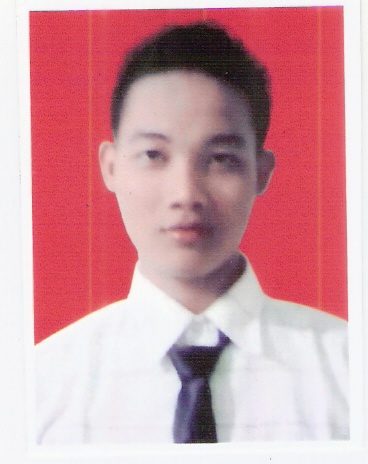 Nama	: Cipta MaulanaAlamat	: Dusun Tamiang 011/004	  Desa PisangSambo	  Kec. Tirtajaya	  Kab. KarawangNomor handphone	: 085890982992/085890833811Email	:ciptaa3@yahoo.comStatus pernikahan	: LajangTempat / Tanggal Lahir  : Karawang, 29 Agustus 1991Jenis Kelamin	: Laki-laki Agama	: Islam Ketertarikan	: Musik, sosial, olahraga dan gamesRIWAYAT PENDIDIKAN :1.   SD PisangSambo III, 1997-20032.   SMPN 1 Tirtajaya, 2003-20063.   SMAN 3 Karawang, 2006-20094.   Teknik Informatika ( Unsika )PENGALAMAN ORGANISASI :1.   BEM Fasilkom, 2010-2011RIWAYAT SERTIFIKASI DAN PELATIHAN PROFESIONAL :1.   Seminar Nasional Dan Expo OpenSourece  KEAHLIAN : Microsoft Word 2003, 2007, 2010.Microsoft Excel 2003, 2007, 2010.Microsoft Powerpoint 2003, 2007, 2010.Microsoft Visio 2007, 2010.Microsoft Project 2007, 2010.Microsoft Access 2007, 2010.Tools(Adobe Potoshop CS5, Adobe Dream Weaver CS5, Neatbeans, Komodo).Bahasa Pemrograman(PHP, Javascript, CSS, HTML).Operating Sistem (Windows 98, Windows Xp, Windows Vista, Windows 7, Windows 8, Ubuntu 10.10, Linux Centos, Mac Os X Leopard, Mac Os X Snow Leopard, Mac Os X Lion, Mac Os X Mountain Lion).Troubleshooting Komputer(Software, Hardware).